Информацияо выполнении мероприятий          по благоустройству населенных пунктов и наведению порядка на земле Ходосовского сельсовета за апрель-май 2021 годаВ соответствии со ст.41,44 Закона Республики Беларусь от 4 января 2010 г. №108-3 «О местном управлении и самоуправлении в Республике Беларусь» сельисполкомом проводятся организационные работы по благоустройству, обеспечению надлежащего санитарного состояния населенных пунктов, обеспечению охраны окружающей среды и рациональному использованию природных ресурсов.Ходосовским сельским исполнительным комитетом  в апреле-мае 2021 года проведена определенная работа по благоустройству и наведению порядка на территории сельсовета.Решением Ходосовского сельского исполнительного комитета от 25.02.2021 №3-5 утверждены мероприятия по наведению порядка на земле и благоустройству населенных пунктов на территории сельсовета.В работу по наведению порядка на придомовых территориях и земельных участках граждан включен депутатский корпус и старосты деревень. За истекший период 2021 года проведено обследование 365 домовладений граждан в аг.Ходосы, аг.Заболотье, д.Усполье , д.Красное. Гражданам выдано 10 предписаний, административных протоколов не составлялось. В данном направлении работа продолжается.С участием организаций и учреждений, расположенных на территории сельсовета, проведено 2 субботника, в которых приняло участие порядка 229 человек. Выявлено и ликвидировано 8 несанкционированных свалок (0,18 м.куб.), проведена уборка мелкого мусора (бумага, пакеты, пластик и др.) улиц аг.Заболотье, аг.Ходосы, а также ликвидация несанкционированных свалок в д.Старинка. 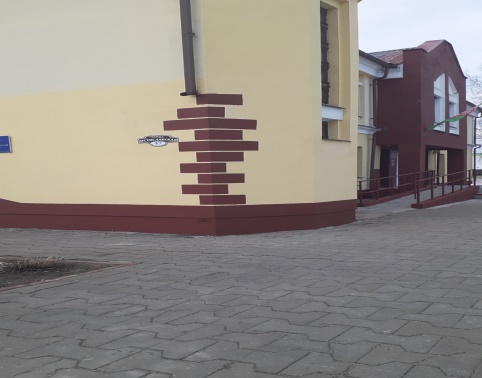 Приведены в надлежащее санитарное состояние территории около административных зданий. В здании сельисполкома проведен ремонт кабинетов, фойе, косметический ремонт фасада здания, цоколя и крыльца.С апреля 2021 еженедельно по пятницам проводился санитарный день, проведено 6 санитарных дней. Проведена вырубка кустарника на площади 0,10 га по пер. Мстиславскому в аг.Ходосы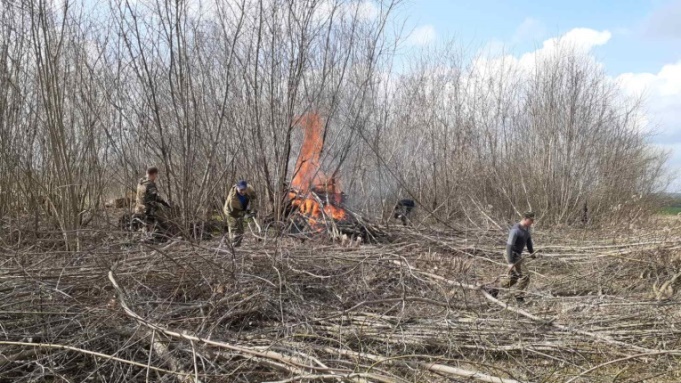 Побелено 150  деревьев, 530 метров бордюров (аг.Ходосы, ул.Мстиславская).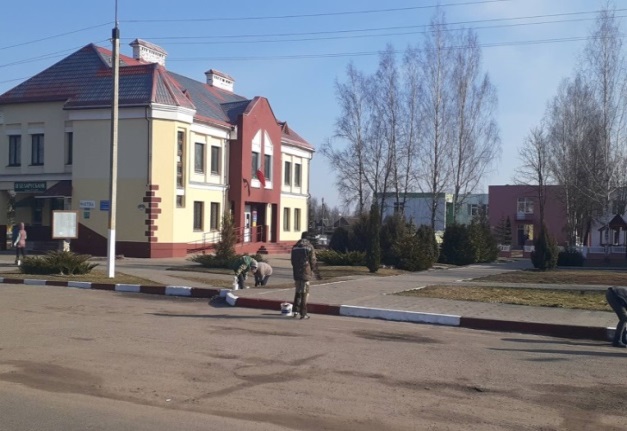 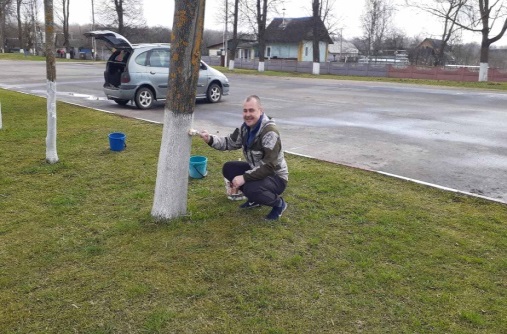 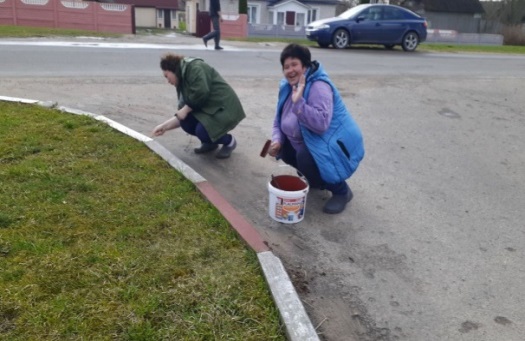 По пер.Советскому в аг.Ходосы произведен демонтаж водонапорной башни и пустующего строения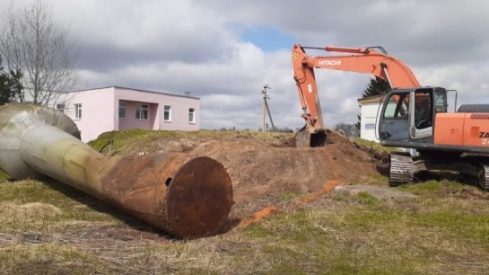 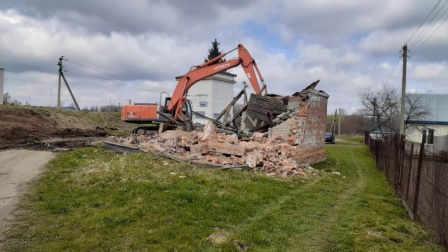 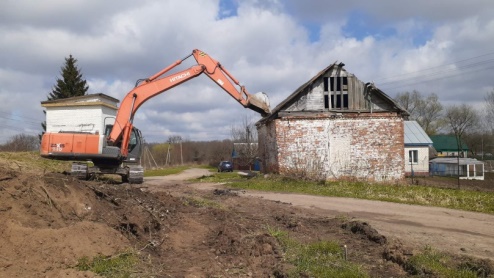 Проведена уборка 42 гражданских кладбищ, обеспечен подвоз песка. На гражданском кладбище Старый Дуб в аг.Ходосы высажена живая изгородь из елей- 100 шт.).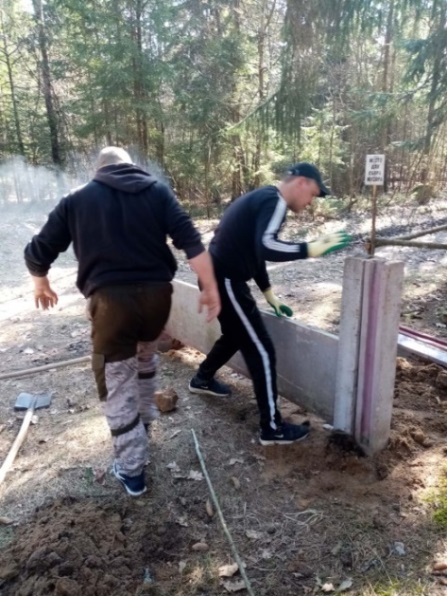 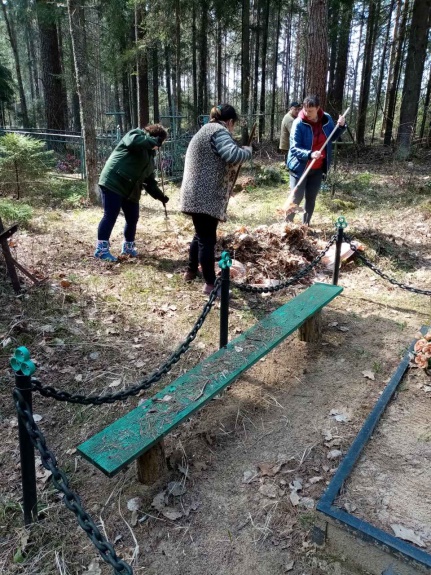 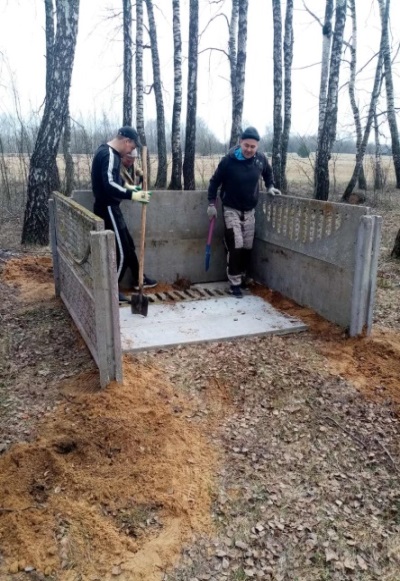 Контейнерные площадки с твердым покрытием для временного хранения отходов установлены на гражданских кладбищах д.Лыкинка, д.Бесковка.Открытым акционерным обществом «Мстиславский райагропромтехснаб»» наведен порядок на бывшей территории нефтебазы аг.Ходосы, ул.Мстиславская ( демонтаж железобетонного забора, выкорчевка кустарников, планировка территории)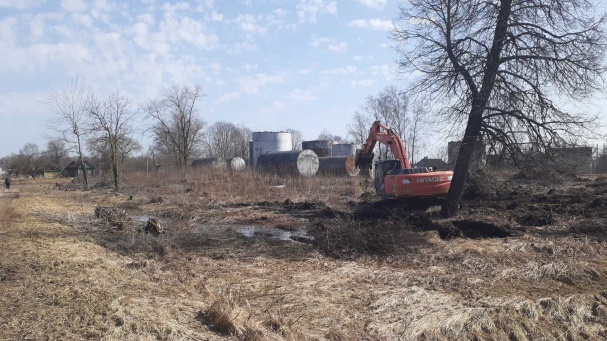 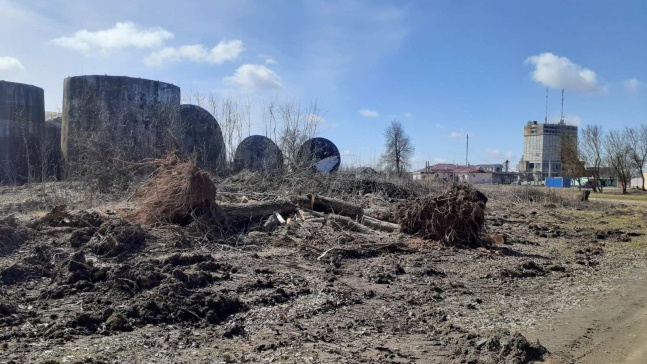 А также произведен снос бывшего здания конторы и планировка территории по 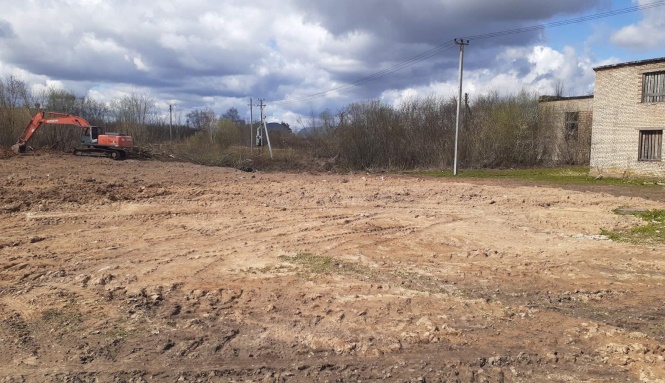                                 ул.Тельмана в аг.Ходосы  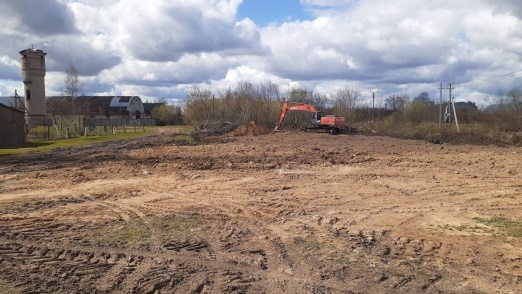 Мстиславским УКПП «Жилкомхоз» установлены новые контейнеры возле многоквартирных жилых домов (ул.Мстиславская, аг.Ходосы)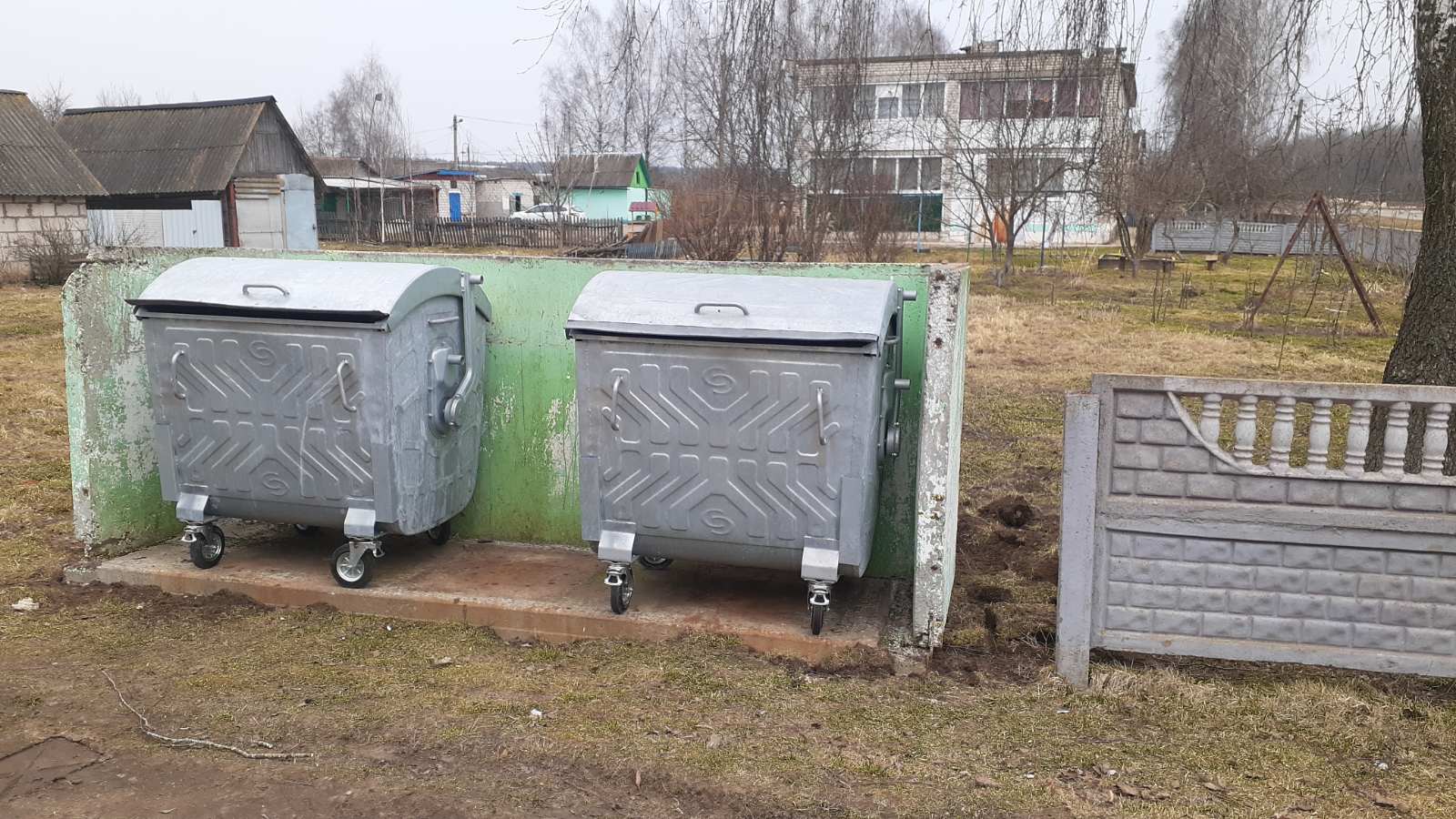 На территории сельсовета находится 9 воинских захоронений и 3 памятника воинской славы. Закрепленными учреждениями и организациями наведен санитарный порядок, проведен косметический ремонт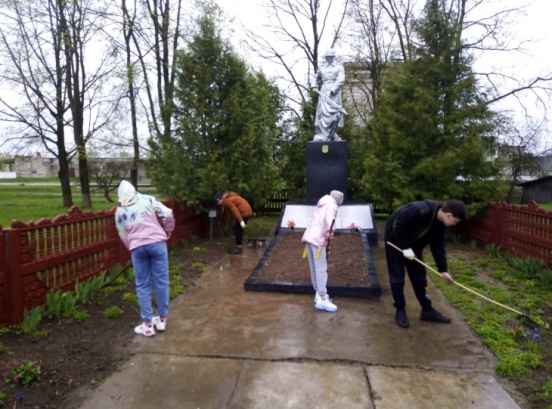 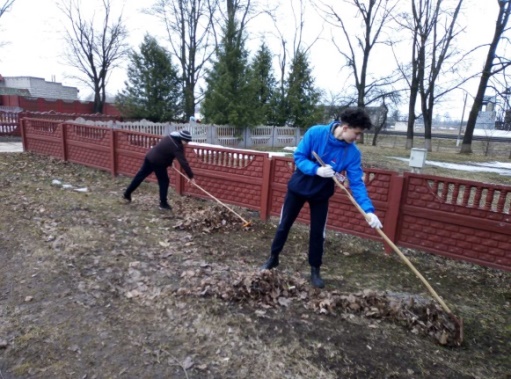 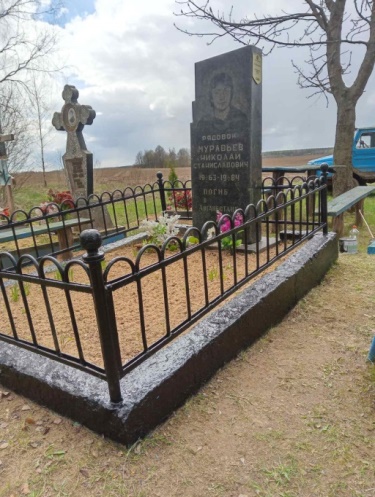 Бра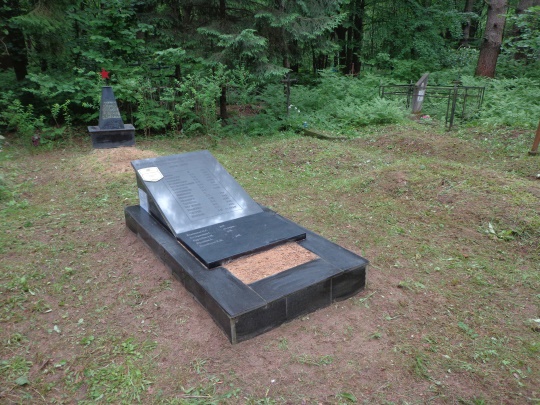 Братская могилаБратская могила аг.Ходосы                      Могила воина –интернационалиста в д.Петрыги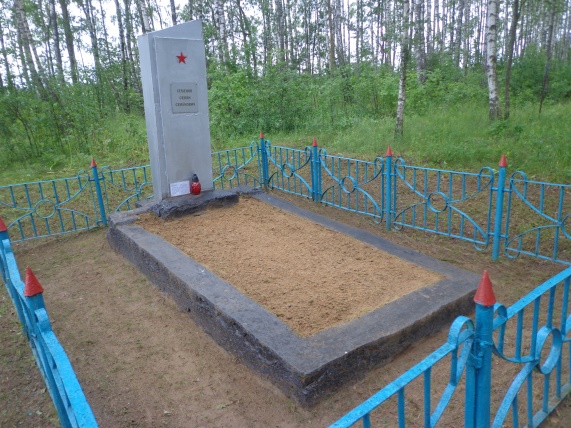 Воинские захоронения в д.Подкозелье и д.БесковкаПроведен текущий ремонт на воинском захоронении Кретрукова И.А, д.Пячковичи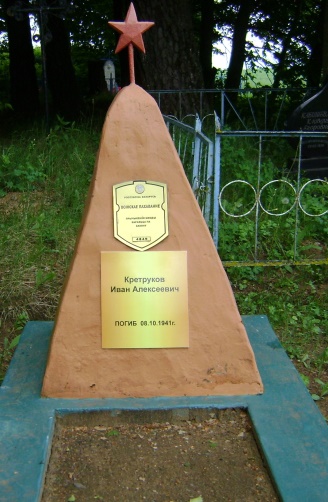 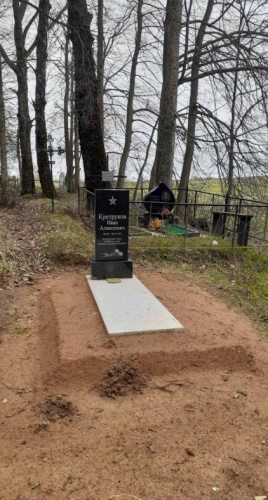                                           До                                     послеПамятник воинской славы в д.Пячковичи                                                                               Памятник воинской славы в д.Усполье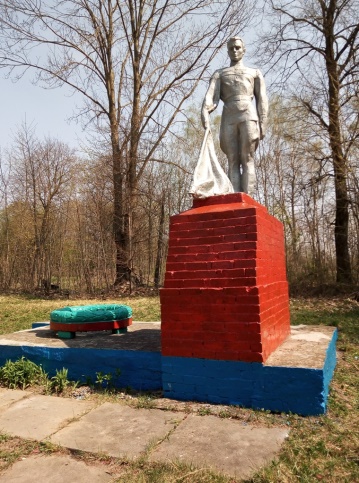 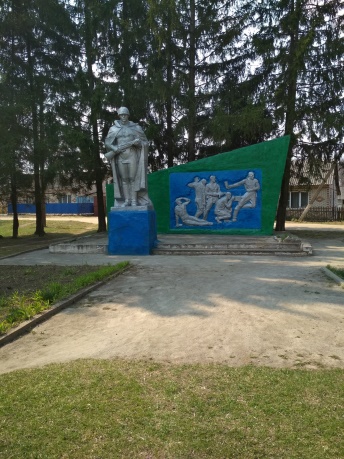 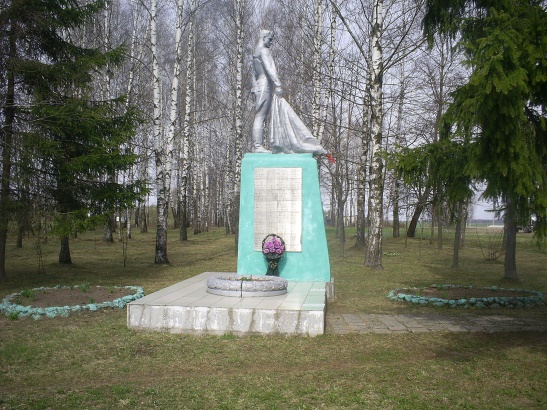                                Памятник воинской славы в аг.ЗаболотьеНациональный тренд-экология.Посадка деревьев и кустарников, благоустройство населенных пунктов, лесов, дорог и мест захоронения отходов - мероприятия, которые проводятся в рамках экологических акций и  аправлены на принятие мер по устранению и недопущению впредь нарушений законодательства об охране земель и обращении с отходами, осуществлению постоянного контроля за благоустройством, соблюдением правил содержания населенных пунктов и эффективном использовании земель на территории сельсовета.Проведена посадка  203 елей на вьезде в аг.Ходосы по ул Мстиславской с участием сельисполкома, районной инспекции охраны окружающей среды и природных ресурсов, ГУО «Ходосовская СШ», общественных объединений «Белая Русь», БРСМ, пионерской организации Всего на территории аг.Ходосы высажено 295шт. деревьев.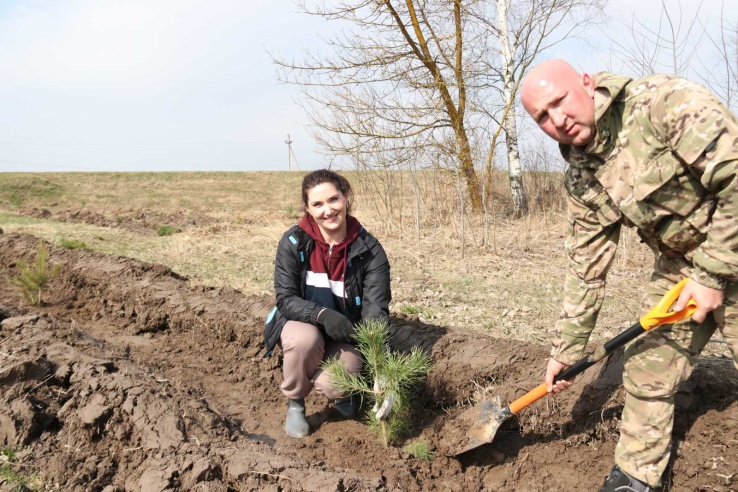 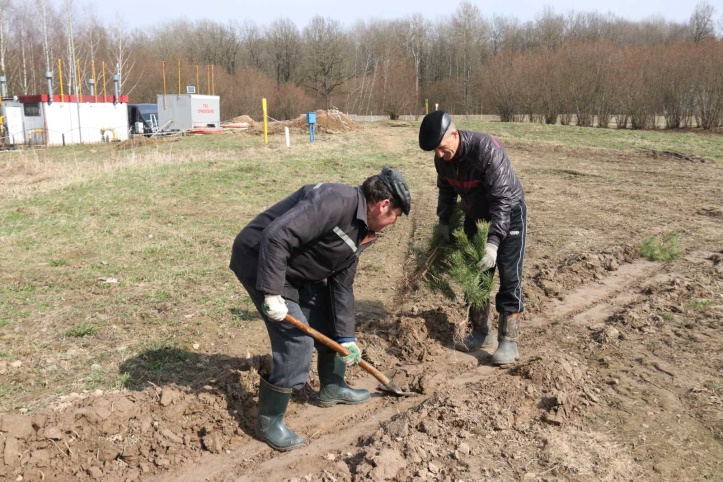 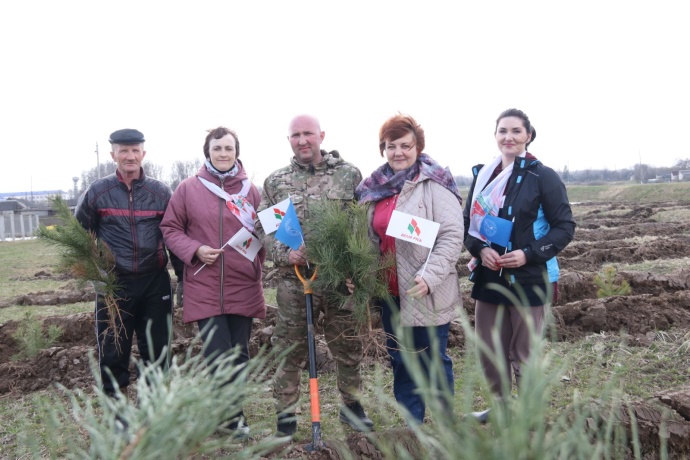 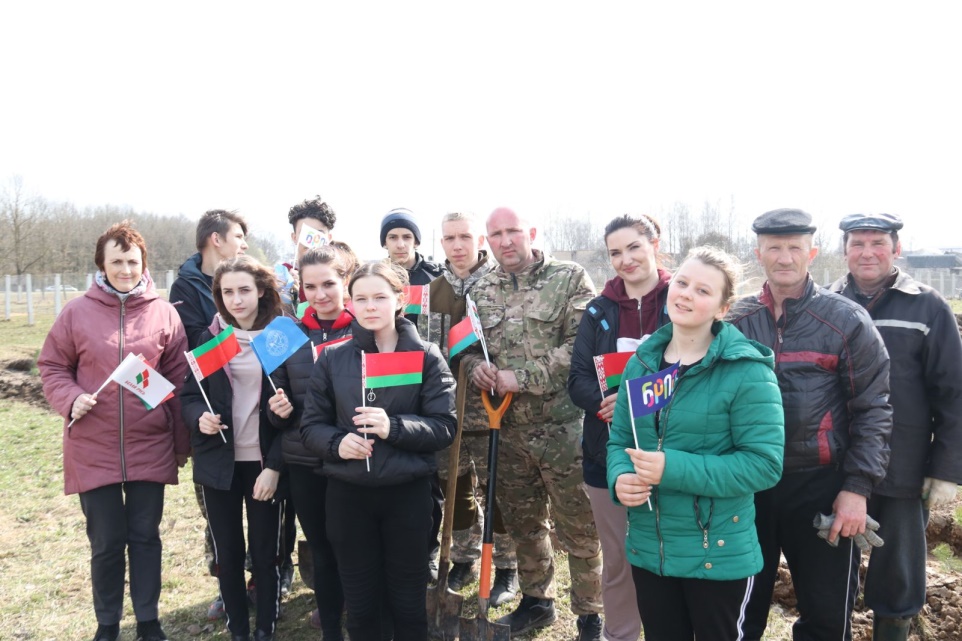 В Ходосовском сельсовете ведется планомерная работа по исполнению  требований Указа Президента Республики Беларусь №357 «О пустующих и ветхих домах» и сокращению количества пустующих и ветхих домов, сносу и демонтажу аварийных бесхозных строений. В данном направлении сельисполком активно взаимодействует с населением, районными службами, участковым инспектором милиции, сотрудничает со старостами населенных пунктов.По состоянию на 01.01.2021 года на территории сельсовета выявлено 53 пустующих дома, на 23 из которых (пустующих – 17, ветхих – 6) сельисполкомом предан пакет документов для включения последних в реестр пустующих. Во втором квартале 2021 года запланирован снос 6 пустующих домов.В ГУ «Цент по обеспечению деятельности бюджетных организаций и государственных органов Мстиславского района « подана заявка на снос пустующих домов, расположенных на территории сельсовета: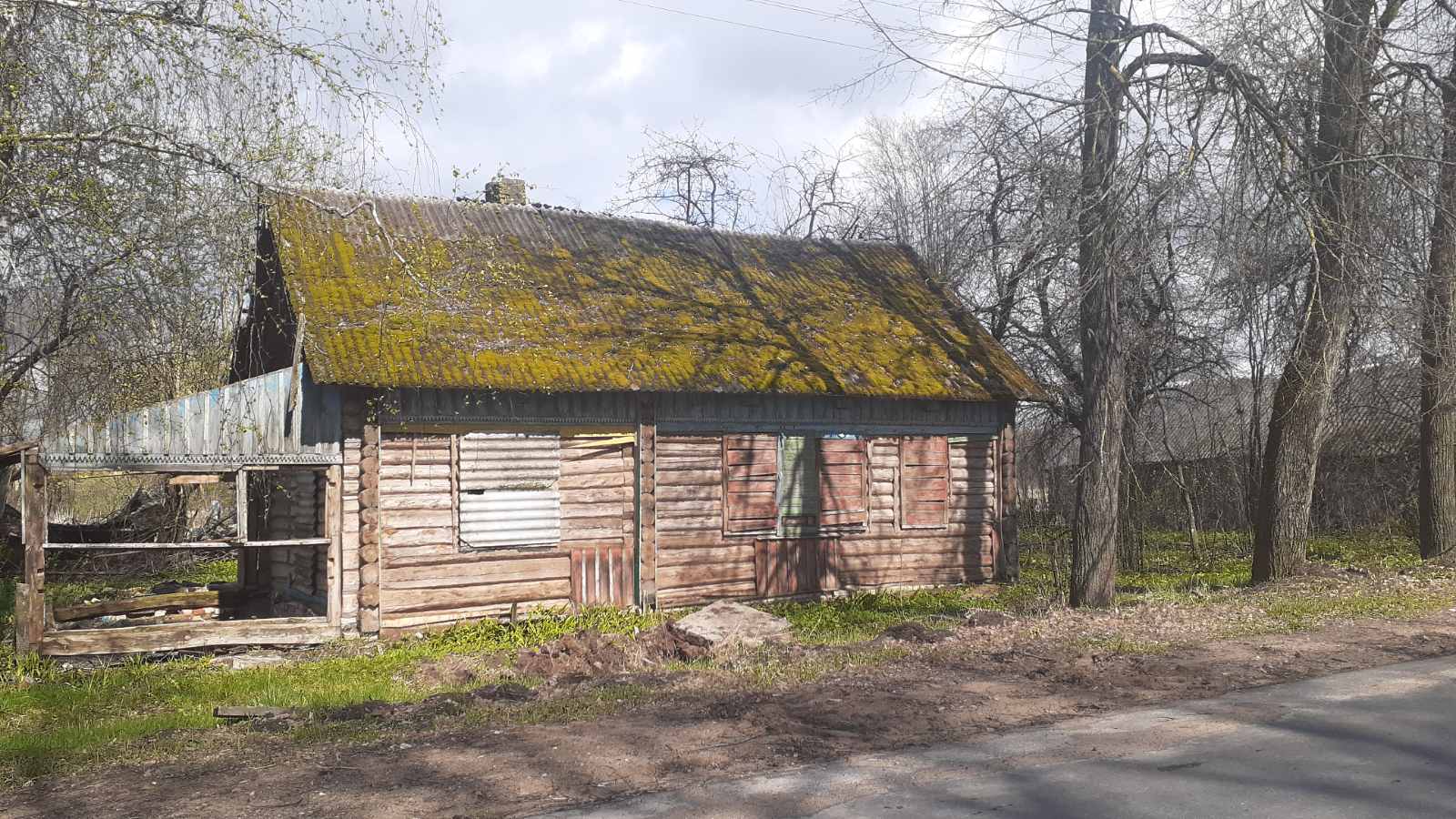 Ко всем пустующим домам ограничен доступ.Одним из основных мероприятий на землях сельских населенных пунктов является вовлечение в сельскохозяйственный оборот неиспользуемых земель. 	В марте-апреле 2021 года вовлечено в хозяйственный оборот 7 гектар земли.Активом сельисполкома, депутатским корпусом, старостами деревень ведётся работа по вовлечению жителей сельсовета в участие по наведению санитарного порядка около своих домовладений, в местах общего пользования, на гражданских кладбищах.     В населенных пунктах проводятся сходы  граждан, на которых рассматривался вопрос благоустройства и наведения санитарного порядка.        С жителями сельсовета во время встреч с населением и в ходе индивидуальных бесед проводилась рязъяснительная работа о необходимости поддержания должного санитарного порядка как на придомовых территориях граждан так и в местах общего пользования, бережного отношения к элементам благоустройства населенных пунктов.    В дальнейшем будет продолжена работа по благоустройству населенных пунктов на территории сельсовета.Председатель сельисполкома                                             А.Ю.Прудников№п/пМесто нахожденияКоличество1Д.Белынец, д.9а12Д.Усполье, ул.Березовская, д.1013Д.Петрыги, д.2314Аг.Ходосы, ул.Первомайская, б/н15Аг.Ходосы, ул.Островского, д.3616Д.Пячковичи, д.171